Thẻ sơ tán避難者カード(ベトナム語)Vui lòng điền thông tin của bạn vào ô tô đậm. (Bạn cũng có thể điền vào các ô khác nếu cần.)太枠内を記入し、提出してください。（それ以外の枠は、必要に応じて記入することもできます。）Thẻ sơ tán避難者カード(ベトナム語)Vui lòng điền thông tin của bạn vào ô tô đậm. (Bạn cũng có thể điền vào các ô khác nếu cần.)太枠内を記入し、提出してください。（それ以外の枠は、必要に応じて記入することもできます。）Thẻ sơ tán避難者カード(ベトナム語)Vui lòng điền thông tin của bạn vào ô tô đậm. (Bạn cũng có thể điền vào các ô khác nếu cần.)太枠内を記入し、提出してください。（それ以外の枠は、必要に応じて記入することもできます。）Thẻ sơ tán避難者カード(ベトナム語)Vui lòng điền thông tin của bạn vào ô tô đậm. (Bạn cũng có thể điền vào các ô khác nếu cần.)太枠内を記入し、提出してください。（それ以外の枠は、必要に応じて記入することもできます。）Thẻ sơ tán避難者カード(ベトナム語)Vui lòng điền thông tin của bạn vào ô tô đậm. (Bạn cũng có thể điền vào các ô khác nếu cần.)太枠内を記入し、提出してください。（それ以外の枠は、必要に応じて記入することもできます。）Thẻ sơ tán避難者カード(ベトナム語)Vui lòng điền thông tin của bạn vào ô tô đậm. (Bạn cũng có thể điền vào các ô khác nếu cần.)太枠内を記入し、提出してください。（それ以外の枠は、必要に応じて記入することもできます。）Thẻ sơ tán避難者カード(ベトナム語)Vui lòng điền thông tin của bạn vào ô tô đậm. (Bạn cũng có thể điền vào các ô khác nếu cần.)太枠内を記入し、提出してください。（それ以外の枠は、必要に応じて記入することもできます。）Thẻ sơ tán避難者カード(ベトナム語)Vui lòng điền thông tin của bạn vào ô tô đậm. (Bạn cũng có thể điền vào các ô khác nếu cần.)太枠内を記入し、提出してください。（それ以外の枠は、必要に応じて記入することもできます。）Tên địa điểm tránh nạn避難所名Tên địa điểm tránh nạn避難所名Tên địa điểm tránh nạn避難所名Tên địa điểm tránh nạn避難所名Số đăng ký受付番号Số đăng ký受付番号Số đăng ký受付番号Số đăng ký受付番号Số đăng ký受付番号Thẻ sơ tán避難者カード(ベトナム語)Vui lòng điền thông tin của bạn vào ô tô đậm. (Bạn cũng có thể điền vào các ô khác nếu cần.)太枠内を記入し、提出してください。（それ以外の枠は、必要に応じて記入することもできます。）Thẻ sơ tán避難者カード(ベトナム語)Vui lòng điền thông tin của bạn vào ô tô đậm. (Bạn cũng có thể điền vào các ô khác nếu cần.)太枠内を記入し、提出してください。（それ以外の枠は、必要に応じて記入することもできます。）Thẻ sơ tán避難者カード(ベトナム語)Vui lòng điền thông tin của bạn vào ô tô đậm. (Bạn cũng có thể điền vào các ô khác nếu cần.)太枠内を記入し、提出してください。（それ以外の枠は、必要に応じて記入することもできます。）Thẻ sơ tán避難者カード(ベトナム語)Vui lòng điền thông tin của bạn vào ô tô đậm. (Bạn cũng có thể điền vào các ô khác nếu cần.)太枠内を記入し、提出してください。（それ以外の枠は、必要に応じて記入することもできます。）Thẻ sơ tán避難者カード(ベトナム語)Vui lòng điền thông tin của bạn vào ô tô đậm. (Bạn cũng có thể điền vào các ô khác nếu cần.)太枠内を記入し、提出してください。（それ以外の枠は、必要に応じて記入することもできます。）Thẻ sơ tán避難者カード(ベトナム語)Vui lòng điền thông tin của bạn vào ô tô đậm. (Bạn cũng có thể điền vào các ô khác nếu cần.)太枠内を記入し、提出してください。（それ以外の枠は、必要に応じて記入することもできます。）Thẻ sơ tán避難者カード(ベトナム語)Vui lòng điền thông tin của bạn vào ô tô đậm. (Bạn cũng có thể điền vào các ô khác nếu cần.)太枠内を記入し、提出してください。（それ以外の枠は、必要に応じて記入することもできます。）Thẻ sơ tán避難者カード(ベトナム語)Vui lòng điền thông tin của bạn vào ô tô đậm. (Bạn cũng có thể điền vào các ô khác nếu cần.)太枠内を記入し、提出してください。（それ以外の枠は、必要に応じて記入することもできます。）Ngày đến入所年月日Ngày đến入所年月日Ngày đến入所年月日Ngày đến入所年月日Thẻ sơ tán避難者カード(ベトナム語)Vui lòng điền thông tin của bạn vào ô tô đậm. (Bạn cũng có thể điền vào các ô khác nếu cần.)太枠内を記入し、提出してください。（それ以外の枠は、必要に応じて記入することもできます。）Thẻ sơ tán避難者カード(ベトナム語)Vui lòng điền thông tin của bạn vào ô tô đậm. (Bạn cũng có thể điền vào các ô khác nếu cần.)太枠内を記入し、提出してください。（それ以外の枠は、必要に応じて記入することもできます。）Thẻ sơ tán避難者カード(ベトナム語)Vui lòng điền thông tin của bạn vào ô tô đậm. (Bạn cũng có thể điền vào các ô khác nếu cần.)太枠内を記入し、提出してください。（それ以外の枠は、必要に応じて記入することもできます。）Thẻ sơ tán避難者カード(ベトナム語)Vui lòng điền thông tin của bạn vào ô tô đậm. (Bạn cũng có thể điền vào các ô khác nếu cần.)太枠内を記入し、提出してください。（それ以外の枠は、必要に応じて記入することもできます。）Thẻ sơ tán避難者カード(ベトナム語)Vui lòng điền thông tin của bạn vào ô tô đậm. (Bạn cũng có thể điền vào các ô khác nếu cần.)太枠内を記入し、提出してください。（それ以外の枠は、必要に応じて記入することもできます。）Thẻ sơ tán避難者カード(ベトナム語)Vui lòng điền thông tin của bạn vào ô tô đậm. (Bạn cũng có thể điền vào các ô khác nếu cần.)太枠内を記入し、提出してください。（それ以外の枠は、必要に応じて記入することもできます。）Thẻ sơ tán避難者カード(ベトナム語)Vui lòng điền thông tin của bạn vào ô tô đậm. (Bạn cũng có thể điền vào các ô khác nếu cần.)太枠内を記入し、提出してください。（それ以外の枠は、必要に応じて記入することもできます。）Thẻ sơ tán避難者カード(ベトナム語)Vui lòng điền thông tin của bạn vào ô tô đậm. (Bạn cũng có thể điền vào các ô khác nếu cần.)太枠内を記入し、提出してください。（それ以外の枠は、必要に応じて記入することもできます。）Ngày rời đi退所年月日Ngày rời đi退所年月日Ngày rời đi退所年月日Ngày rời đi退所年月日Thẻ sơ tán避難者カード(ベトナム語)Vui lòng điền thông tin của bạn vào ô tô đậm. (Bạn cũng có thể điền vào các ô khác nếu cần.)太枠内を記入し、提出してください。（それ以外の枠は、必要に応じて記入することもできます。）Thẻ sơ tán避難者カード(ベトナム語)Vui lòng điền thông tin của bạn vào ô tô đậm. (Bạn cũng có thể điền vào các ô khác nếu cần.)太枠内を記入し、提出してください。（それ以外の枠は、必要に応じて記入することもできます。）Thẻ sơ tán避難者カード(ベトナム語)Vui lòng điền thông tin của bạn vào ô tô đậm. (Bạn cũng có thể điền vào các ô khác nếu cần.)太枠内を記入し、提出してください。（それ以外の枠は、必要に応じて記入することもできます。）Thẻ sơ tán避難者カード(ベトナム語)Vui lòng điền thông tin của bạn vào ô tô đậm. (Bạn cũng có thể điền vào các ô khác nếu cần.)太枠内を記入し、提出してください。（それ以外の枠は、必要に応じて記入することもできます。）Thẻ sơ tán避難者カード(ベトナム語)Vui lòng điền thông tin của bạn vào ô tô đậm. (Bạn cũng có thể điền vào các ô khác nếu cần.)太枠内を記入し、提出してください。（それ以外の枠は、必要に応じて記入することもできます。）Thẻ sơ tán避難者カード(ベトナム語)Vui lòng điền thông tin của bạn vào ô tô đậm. (Bạn cũng có thể điền vào các ô khác nếu cần.)太枠内を記入し、提出してください。（それ以外の枠は、必要に応じて記入することもできます。）Thẻ sơ tán避難者カード(ベトナム語)Vui lòng điền thông tin của bạn vào ô tô đậm. (Bạn cũng có thể điền vào các ô khác nếu cần.)太枠内を記入し、提出してください。（それ以外の枠は、必要に応じて記入することもできます。）Thẻ sơ tán避難者カード(ベトナム語)Vui lòng điền thông tin của bạn vào ô tô đậm. (Bạn cũng có thể điền vào các ô khác nếu cần.)太枠内を記入し、提出してください。（それ以外の枠は、必要に応じて記入することもできます。）Chỗ rời đi退所先Chỗ rời đi退所先Chỗ rời đi退所先Chỗ rời đi退所先□Nhà  □Khác (Địa chỉ　　　　　　    　         Số điện thoại               )自宅　　 その他    住所　　　　　　　　　　　　　　    　　　連絡先□Nhà  □Khác (Địa chỉ　　　　　　    　         Số điện thoại               )自宅　　 その他    住所　　　　　　　　　　　　　　    　　　連絡先□Nhà  □Khác (Địa chỉ　　　　　　    　         Số điện thoại               )自宅　　 その他    住所　　　　　　　　　　　　　　    　　　連絡先□Nhà  □Khác (Địa chỉ　　　　　　    　         Số điện thoại               )自宅　　 その他    住所　　　　　　　　　　　　　　    　　　連絡先□Nhà  □Khác (Địa chỉ　　　　　　    　         Số điện thoại               )自宅　　 その他    住所　　　　　　　　　　　　　　    　　　連絡先□Nhà  □Khác (Địa chỉ　　　　　　    　         Số điện thoại               )自宅　　 その他    住所　　　　　　　　　　　　　　    　　　連絡先□Nhà  □Khác (Địa chỉ　　　　　　    　         Số điện thoại               )自宅　　 その他    住所　　　　　　　　　　　　　　    　　　連絡先□Nhà  □Khác (Địa chỉ　　　　　　    　         Số điện thoại               )自宅　　 その他    住所　　　　　　　　　　　　　　    　　　連絡先□Nhà  □Khác (Địa chỉ　　　　　　    　         Số điện thoại               )自宅　　 その他    住所　　　　　　　　　　　　　　    　　　連絡先□Nhà  □Khác (Địa chỉ　　　　　　    　         Số điện thoại               )自宅　　 その他    住所　　　　　　　　　　　　　　    　　　連絡先□Nhà  □Khác (Địa chỉ　　　　　　    　         Số điện thoại               )自宅　　 その他    住所　　　　　　　　　　　　　　    　　　連絡先□Nhà  □Khác (Địa chỉ　　　　　　    　         Số điện thoại               )自宅　　 その他    住所　　　　　　　　　　　　　　    　　　連絡先□Nhà  □Khác (Địa chỉ　　　　　　    　         Số điện thoại               )自宅　　 その他    住所　　　　　　　　　　　　　　    　　　連絡先□Nhà  □Khác (Địa chỉ　　　　　　    　         Số điện thoại               )自宅　　 その他    住所　　　　　　　　　　　　　　    　　　連絡先□Nhà  □Khác (Địa chỉ　　　　　　    　         Số điện thoại               )自宅　　 その他    住所　　　　　　　　　　　　　　    　　　連絡先□Nhà  □Khác (Địa chỉ　　　　　　    　         Số điện thoại               )自宅　　 その他    住所　　　　　　　　　　　　　　    　　　連絡先□Nhà  □Khác (Địa chỉ　　　　　　    　         Số điện thoại               )自宅　　 その他    住所　　　　　　　　　　　　　　    　　　連絡先□Nhà  □Khác (Địa chỉ　　　　　　    　         Số điện thoại               )自宅　　 その他    住所　　　　　　　　　　　　　　    　　　連絡先□Nhà  □Khác (Địa chỉ　　　　　　    　         Số điện thoại               )自宅　　 その他    住所　　　　　　　　　　　　　　    　　　連絡先Địa chỉ thường trú 住民票の住所Địa chỉ thường trú 住民票の住所Địa chỉ thường trú 住民票の住所Địa chỉ thường trú 住民票の住所Địa chỉ thường trú 住民票の住所Địa chỉ thường trú 住民票の住所Số điện thoại 連絡先(Di động/nhà riêng 携帯または自宅)Số điện thoại 連絡先(Di động/nhà riêng 携帯または自宅)Số điện thoại 連絡先(Di động/nhà riêng 携帯または自宅)Số điện thoại 連絡先(Di động/nhà riêng 携帯または自宅)Số điện thoại 連絡先(Di động/nhà riêng 携帯または自宅)Số điện thoại 連絡先(Di động/nhà riêng 携帯または自宅)TênTênTênTênTênTênXác nhận an toàn安否確認Xác nhận an toàn安否確認Xác nhận an toàn安否確認Giới tính性別Giới tính性別Tuổi年齢Tuổi年齢 Các điểm cần đặc biệt chú ý  個別支援・配慮が必要な事項 Các điểm cần đặc biệt chú ý  個別支援・配慮が必要な事項 Các điểm cần đặc biệt chú ý  個別支援・配慮が必要な事項 Các điểm cần đặc biệt chú ý  個別支援・配慮が必要な事項 Các điểm cần đặc biệt chú ý  個別支援・配慮が必要な事項 Các điểm cần đặc biệt chú ý  個別支援・配慮が必要な事項 Các điểm cần đặc biệt chú ý  個別支援・配慮が必要な事項 Các điểm cần đặc biệt chú ý  個別支援・配慮が必要な事項 Các điểm cần đặc biệt chú ý  個別支援・配慮が必要な事項 Các điểm cần đặc biệt chú ý  個別支援・配慮が必要な事項 Các điểm cần đặc biệt chú ý  個別支援・配慮が必要な事項 Các điểm cần đặc biệt chú ý  個別支援・配慮が必要な事項 Các điểm cần đặc biệt chú ý  個別支援・配慮が必要な事項 Các điểm cần đặc biệt chú ý  個別支援・配慮が必要な事項 Các điểm cần đặc biệt chú ý  個別支援・配慮が必要な事項 Các điểm cần đặc biệt chú ý  個別支援・配慮が必要な事項 Các điểm cần đặc biệt chú ý  個別支援・配慮が必要な事項Người có chứng chỉ資格等所持者1 Bác sĩ医師2 Y tá看護師3 Kiến trúc sư建築士TênTênTênTênTênTênXác nhận an toàn安否確認Xác nhận an toàn安否確認Xác nhận an toàn安否確認Giới tính性別Giới tính性別Tuổi年齢Tuổi年齢Bị thương負　傷Bị thương負　傷Mang thai妊産婦Cần chăm sóc, điều dưỡng 要介護Cần chăm sóc, điều dưỡng 要介護Khuyết tật  障がいKhuyết tật  障がいKhuyết tật  障がいKhuyết tật  障がいKhuyết tật  障がいKhuyết tật  障がいKhuyết tật  障がいKhuyết tật  障がいKhuyết tật  障がいKhuyết tật  障がいDị ứngアレルギーUống thuốc 服薬Người có chứng chỉ資格等所持者1 Bác sĩ医師2 Y tá看護師3 Kiến trúc sư建築士TênTênTênTênTênTênXác nhận an toàn安否確認Xác nhận an toàn安否確認Xác nhận an toàn安否確認Giới tính性別Giới tính性別Tuổi年齢Tuổi年齢Bị thương負　傷Bị thương負　傷Mang thai妊産婦Cần chăm sóc, điều dưỡng 要介護Cần chăm sóc, điều dưỡng 要介護Cơ thể身体Cơ thể身体Cơ thể身体Cơ thể身体Tinh thần精神Tinh thần精神Trí tuệ知的Trí tuệ知的Trí tuệ知的Phát triển発達Dị ứngアレルギーUống thuốc 服薬Người có chứng chỉ資格等所持者1 Bác sĩ医師2 Y tá看護師3 Kiến trúc sư建築士Chủ hộ世帯主□Khỏe mạnh大丈夫□Không xác định不明□Khỏe mạnh大丈夫□Không xác định不明□Khỏe mạnh大丈夫□Không xác định不明□Nam男□Nữ 女□Nam男□Nữ 女tuổi.歳tuổi.歳□□□□□□Vận động □Bên trong 肢体       内部□Thị giác　 □Thính giác視覚       聴覚□Vận động □Bên trong 肢体       内部□Thị giác　 □Thính giác視覚       聴覚□Vận động □Bên trong 肢体       内部□Thị giác　 □Thính giác視覚       聴覚□Vận động □Bên trong 肢体       内部□Thị giác　 □Thính giác視覚       聴覚□□□□□□□□Thành viên gia đình  ご家族 □Khỏe mạnh大丈夫□Không xác định不明□Khỏe mạnh大丈夫□Không xác định不明□Khỏe mạnh大丈夫□Không xác định不明□Nam男□Nữ 女□Nam男□Nữ 女tuổi.歳tuổi.歳□□□□□□Vận động □Bên trong 肢体       内部□Thị giác　 □Thính giác視覚       聴覚□Vận động □Bên trong 肢体       内部□Thị giác　 □Thính giác視覚       聴覚□Vận động □Bên trong 肢体       内部□Thị giác　 □Thính giác視覚       聴覚□Vận động □Bên trong 肢体       内部□Thị giác　 □Thính giác視覚       聴覚□□□□□□□□Thành viên gia đình  ご家族 □Khỏe mạnh大丈夫□Không xác định不明□Khỏe mạnh大丈夫□Không xác định不明□Khỏe mạnh大丈夫□Không xác định不明□Nam男□Nữ 女□Nam男□Nữ 女tuổi.歳tuổi.歳□□□□□□Vận động □Bên trong 肢体       内部□Thị giác　 □Thính giác視覚       聴覚□Vận động □Bên trong 肢体       内部□Thị giác　 □Thính giác視覚       聴覚□Vận động □Bên trong 肢体       内部□Thị giác　 □Thính giác視覚       聴覚□Vận động □Bên trong 肢体       内部□Thị giác　 □Thính giác視覚       聴覚□□□□□□□□Thành viên gia đình  ご家族 □Khỏe mạnh大丈夫□Không xác định不明□Khỏe mạnh大丈夫□Không xác định不明□Khỏe mạnh大丈夫□Không xác định不明□Nam男□Nữ 女□Nam男□Nữ 女tuổi.歳tuổi.歳□□□□□□Vận động □Bên trong 肢体       内部□Thị giác　 □Thính giác視覚       聴覚□Vận động □Bên trong 肢体       内部□Thị giác　 □Thính giác視覚       聴覚□Vận động □Bên trong 肢体       内部□Thị giác　 □Thính giác視覚       聴覚□Vận động □Bên trong 肢体       内部□Thị giác　 □Thính giác視覚       聴覚□□□□□□□□Thành viên gia đình  ご家族 □Khỏe mạnh大丈夫□Không xác định不明□Khỏe mạnh大丈夫□Không xác định不明□Khỏe mạnh大丈夫□Không xác định不明□Nam男□Nữ  女□Nam男□Nữ  女tuổi.歳tuổi.歳□□□□□□Vận động □Bên trong 肢体       内部□Thị giác　 □Thính giác視覚       聴覚□Vận động □Bên trong 肢体       内部□Thị giác　 □Thính giác視覚       聴覚□Vận động □Bên trong 肢体       内部□Thị giác　 □Thính giác視覚       聴覚□Vận động □Bên trong 肢体       内部□Thị giác　 □Thính giác視覚       聴覚□□□□□□□□Thành viên gia đình  ご家族 □Khỏe mạnh大丈夫□Không xác định不明□Khỏe mạnh大丈夫□Không xác định不明□Khỏe mạnh大丈夫□Không xác định不明□Nam男□Nữ 女□Nam男□Nữ 女tuổi.歳tuổi.歳□□□□□□Vận động □Bên trong 肢体       内部□Thị giác　 □Thính giác視覚       聴覚□Vận động □Bên trong 肢体       内部□Thị giác　 □Thính giác視覚       聴覚□Vận động □Bên trong 肢体       内部□Thị giác　 □Thính giác視覚       聴覚□Vận động □Bên trong 肢体       内部□Thị giác　 □Thính giác視覚       聴覚□□□□□□□□Thành viên gia đình  ご家族 □Khỏe mạnh大丈夫□Không xác định不明□Khỏe mạnh大丈夫□Không xác định不明□Khỏe mạnh大丈夫□Không xác định不明□Nam男□Nữ女□Nam男□Nữ女tuổi.歳tuổi.歳□□□□□□Vận động □Bên trong 肢体       内部□Thị giác　 □Thính giác視覚       聴覚□Vận động □Bên trong 肢体       内部□Thị giác　 □Thính giác視覚       聴覚□Vận động □Bên trong 肢体       内部□Thị giác　 □Thính giác視覚       聴覚□Vận động □Bên trong 肢体       内部□Thị giác　 □Thính giác視覚       聴覚□□□□□□□□Công bố thông tin an toàn安否情報の公表Công bố thông tin an toàn安否情報の公表Công bố thông tin an toàn安否情報の公表Công bố thông tin an toàn安否情報の公表Nếu được hỏi về sự an toàn của bạn, chúng tôi có thể trả lời (công bố) tên và địa chỉ của bạn không?安否の問い合わせがあった場合、氏名、住所を回答(公表)してもよいですか。Nếu được hỏi về sự an toàn của bạn, chúng tôi có thể trả lời (công bố) tên và địa chỉ của bạn không?安否の問い合わせがあった場合、氏名、住所を回答(公表)してもよいですか。Nếu được hỏi về sự an toàn của bạn, chúng tôi có thể trả lời (công bố) tên và địa chỉ của bạn không?安否の問い合わせがあった場合、氏名、住所を回答(公表)してもよいですか。Nếu được hỏi về sự an toàn của bạn, chúng tôi có thể trả lời (công bố) tên và địa chỉ của bạn không?安否の問い合わせがあった場合、氏名、住所を回答(公表)してもよいですか。Nếu được hỏi về sự an toàn của bạn, chúng tôi có thể trả lời (công bố) tên và địa chỉ của bạn không?安否の問い合わせがあった場合、氏名、住所を回答(公表)してもよいですか。Nếu được hỏi về sự an toàn của bạn, chúng tôi có thể trả lời (công bố) tên và địa chỉ của bạn không?安否の問い合わせがあった場合、氏名、住所を回答(公表)してもよいですか。Nếu được hỏi về sự an toàn của bạn, chúng tôi có thể trả lời (công bố) tên và địa chỉ của bạn không?安否の問い合わせがあった場合、氏名、住所を回答(公表)してもよいですか。Nếu được hỏi về sự an toàn của bạn, chúng tôi có thể trả lời (công bố) tên và địa chỉ của bạn không?安否の問い合わせがあった場合、氏名、住所を回答(公表)してもよいですか。Nếu được hỏi về sự an toàn của bạn, chúng tôi có thể trả lời (công bố) tên và địa chỉ của bạn không?安否の問い合わせがあった場合、氏名、住所を回答(公表)してもよいですか。Nếu được hỏi về sự an toàn của bạn, chúng tôi có thể trả lời (công bố) tên và địa chỉ của bạn không?安否の問い合わせがあった場合、氏名、住所を回答(公表)してもよいですか。Nếu được hỏi về sự an toàn của bạn, chúng tôi có thể trả lời (công bố) tên và địa chỉ của bạn không?安否の問い合わせがあった場合、氏名、住所を回答(公表)してもよいですか。Nếu được hỏi về sự an toàn của bạn, chúng tôi có thể trả lời (công bố) tên và địa chỉ của bạn không?安否の問い合わせがあった場合、氏名、住所を回答(公表)してもよいですか。Nếu được hỏi về sự an toàn của bạn, chúng tôi có thể trả lời (công bố) tên và địa chỉ của bạn không?安否の問い合わせがあった場合、氏名、住所を回答(公表)してもよいですか。Nếu được hỏi về sự an toàn của bạn, chúng tôi có thể trả lời (công bố) tên và địa chỉ của bạn không?安否の問い合わせがあった場合、氏名、住所を回答(公表)してもよいですか。Nếu được hỏi về sự an toàn của bạn, chúng tôi có thể trả lời (công bố) tên và địa chỉ của bạn không?安否の問い合わせがあった場合、氏名、住所を回答(公表)してもよいですか。Nếu được hỏi về sự an toàn của bạn, chúng tôi có thể trả lời (công bố) tên và địa chỉ của bạn không?安否の問い合わせがあった場合、氏名、住所を回答(公表)してもよいですか。Nếu được hỏi về sự an toàn của bạn, chúng tôi có thể trả lời (công bố) tên và địa chỉ của bạn không?安否の問い合わせがあった場合、氏名、住所を回答(公表)してもよいですか。Nếu được hỏi về sự an toàn của bạn, chúng tôi có thể trả lời (công bố) tên và địa chỉ của bạn không?安否の問い合わせがあった場合、氏名、住所を回答(公表)してもよいですか。Nếu được hỏi về sự an toàn của bạn, chúng tôi có thể trả lời (công bố) tên và địa chỉ của bạn không?安否の問い合わせがあった場合、氏名、住所を回答(公表)してもよいですか。Nếu được hỏi về sự an toàn của bạn, chúng tôi có thể trả lời (công bố) tên và địa chỉ của bạn không?安否の問い合わせがあった場合、氏名、住所を回答(公表)してもよいですか。Nếu được hỏi về sự an toàn của bạn, chúng tôi có thể trả lời (công bố) tên và địa chỉ của bạn không?安否の問い合わせがあった場合、氏名、住所を回答(公表)してもよいですか。Nếu được hỏi về sự an toàn của bạn, chúng tôi có thể trả lời (công bố) tên và địa chỉ của bạn không?安否の問い合わせがあった場合、氏名、住所を回答(公表)してもよいですか。□Có        □Không可(よい)　　        不可□Có        □Không可(よい)　　        不可□Có        □Không可(よい)　　        不可□Có        □Không可(よい)　　        不可□Có        □Không可(よい)　　        不可Ghi chú đặc biệt特記事項Ghi chú đặc biệt特記事項Ghi chú đặc biệt特記事項Ghi chú đặc biệt特記事項Ghi chú đặc biệt特記事項Ghi chú đặc biệt特記事項Ghi chú đặc biệt特記事項Ghi chú đặc biệt特記事項Ghi chú đặc biệt特記事項Ghi chú đặc biệt特記事項Ghi chú đặc biệt特記事項Ghi chú đặc biệt特記事項Ghi chú đặc biệt特記事項Ghi chú đặc biệt特記事項Ghi chú đặc biệt特記事項Ghi chú đặc biệt特記事項Ghi chú đặc biệt特記事項Ghi chú đặc biệt特記事項Ghi chú đặc biệt特記事項Ghi chú đặc biệt特記事項Ghi chú đặc biệt特記事項Ghi chú đặc biệt特記事項Ghi chú đặc biệt特記事項Ghi chú đặc biệt特記事項Ghi chú đặc biệt特記事項Ghi chú đặc biệt特記事項Ghi chú đặc biệt特記事項Ghi chú đặc biệt特記事項Ghi chú đặc biệt特記事項Ghi chú đặc biệt特記事項Ghi chú đặc biệt特記事項※Nếu có thứ gì đó mà bạn không thể ăn do bị dị ứng (hoặc lý do tôn giáo), hãy điền vào bảng ở mặt sau!※Nếu có thứ gì đó mà bạn không thể ăn do bị dị ứng (hoặc lý do tôn giáo), hãy điền vào bảng ở mặt sau!※Nếu có thứ gì đó mà bạn không thể ăn do bị dị ứng (hoặc lý do tôn giáo), hãy điền vào bảng ở mặt sau!※Nếu có thứ gì đó mà bạn không thể ăn do bị dị ứng (hoặc lý do tôn giáo), hãy điền vào bảng ở mặt sau!※Nếu có thứ gì đó mà bạn không thể ăn do bị dị ứng (hoặc lý do tôn giáo), hãy điền vào bảng ở mặt sau!※Nếu có thứ gì đó mà bạn không thể ăn do bị dị ứng (hoặc lý do tôn giáo), hãy điền vào bảng ở mặt sau!※Nếu có thứ gì đó mà bạn không thể ăn do bị dị ứng (hoặc lý do tôn giáo), hãy điền vào bảng ở mặt sau!※Nếu có thứ gì đó mà bạn không thể ăn do bị dị ứng (hoặc lý do tôn giáo), hãy điền vào bảng ở mặt sau!※Nếu có thứ gì đó mà bạn không thể ăn do bị dị ứng (hoặc lý do tôn giáo), hãy điền vào bảng ở mặt sau!※Nếu có thứ gì đó mà bạn không thể ăn do bị dị ứng (hoặc lý do tôn giáo), hãy điền vào bảng ở mặt sau!※Nếu có thứ gì đó mà bạn không thể ăn do bị dị ứng (hoặc lý do tôn giáo), hãy điền vào bảng ở mặt sau!※Nếu có thứ gì đó mà bạn không thể ăn do bị dị ứng (hoặc lý do tôn giáo), hãy điền vào bảng ở mặt sau!※Nếu có thứ gì đó mà bạn không thể ăn do bị dị ứng (hoặc lý do tôn giáo), hãy điền vào bảng ở mặt sau!※Nếu có thứ gì đó mà bạn không thể ăn do bị dị ứng (hoặc lý do tôn giáo), hãy điền vào bảng ở mặt sau!※Nếu có thứ gì đó mà bạn không thể ăn do bị dị ứng (hoặc lý do tôn giáo), hãy điền vào bảng ở mặt sau!※Nếu có thứ gì đó mà bạn không thể ăn do bị dị ứng (hoặc lý do tôn giáo), hãy điền vào bảng ở mặt sau!※Nếu có thứ gì đó mà bạn không thể ăn do bị dị ứng (hoặc lý do tôn giáo), hãy điền vào bảng ở mặt sau!※Nếu có thứ gì đó mà bạn không thể ăn do bị dị ứng (hoặc lý do tôn giáo), hãy điền vào bảng ở mặt sau!※Nếu có thứ gì đó mà bạn không thể ăn do bị dị ứng (hoặc lý do tôn giáo), hãy điền vào bảng ở mặt sau!※Nếu có thứ gì đó mà bạn không thể ăn do bị dị ứng (hoặc lý do tôn giáo), hãy điền vào bảng ở mặt sau!※Nếu có thứ gì đó mà bạn không thể ăn do bị dị ứng (hoặc lý do tôn giáo), hãy điền vào bảng ở mặt sau!※Nếu có thứ gì đó mà bạn không thể ăn do bị dị ứng (hoặc lý do tôn giáo), hãy điền vào bảng ở mặt sau!※Nếu có thứ gì đó mà bạn không thể ăn do bị dị ứng (hoặc lý do tôn giáo), hãy điền vào bảng ở mặt sau!※Nếu có thứ gì đó mà bạn không thể ăn do bị dị ứng (hoặc lý do tôn giáo), hãy điền vào bảng ở mặt sau!※Nếu có thứ gì đó mà bạn không thể ăn do bị dị ứng (hoặc lý do tôn giáo), hãy điền vào bảng ở mặt sau!※Nếu có thứ gì đó mà bạn không thể ăn do bị dị ứng (hoặc lý do tôn giáo), hãy điền vào bảng ở mặt sau!※Nếu có thứ gì đó mà bạn không thể ăn do bị dị ứng (hoặc lý do tôn giáo), hãy điền vào bảng ở mặt sau!※Nếu có thứ gì đó mà bạn không thể ăn do bị dị ứng (hoặc lý do tôn giáo), hãy điền vào bảng ở mặt sau!※Nếu có thứ gì đó mà bạn không thể ăn do bị dị ứng (hoặc lý do tôn giáo), hãy điền vào bảng ở mặt sau!※Nếu có thứ gì đó mà bạn không thể ăn do bị dị ứng (hoặc lý do tôn giáo), hãy điền vào bảng ở mặt sau!※Nếu có thứ gì đó mà bạn không thể ăn do bị dị ứng (hoặc lý do tôn giáo), hãy điền vào bảng ở mặt sau!Tình trạng nhàご自宅の状況Tình trạng nhàご自宅の状況Tình trạng nhàご自宅の状況□Có thể sống 居住可□Có thể sống 居住可□Có thể sống 居住可□Có thể sống 居住可□Có thể sống 居住可□Có thể sống 居住可□Có thể sống 居住可□Có thể sống 居住可□Có thể sống 居住可□Có thể sống 居住可□Có thể sống 居住可□Có thể sống 居住可□Có thể sống 居住可□Có thể sống 居住可□Có thể sống 居住可□Có thể sống 居住可□Có thể sống 居住可□Có thể sống 居住可□Có thể sống 居住可□Có thể sống 居住可□Có thể sống 居住可□Có thể sống 居住可□Có thể sống 居住可□Có thể sống 居住可□Có thể sống 居住可□Có thể sống 居住可□Có thể sống 居住可□Có thể sống 居住可Tình trạng nhàご自宅の状況Tình trạng nhàご自宅の状況Tình trạng nhàご自宅の状況□Không thể sống居住不可□Không thể sống居住不可□Không thể sống居住不可□Không thể sống居住不可Tình hình thiệt hại被害状況Tình hình thiệt hại被害状況Tình hình thiệt hại被害状況Tình hình thiệt hại被害状況Tình hình thiệt hại被害状況Tình hình thiệt hại被害状況□Hoàn toàn     □Một nửa     □Một phần     □Bị ngập     □Ngập dưới sàn 全壊            半壊      　   一部損壊        床上浸水       床下浸水□Hoàn toàn     □Một nửa     □Một phần     □Bị ngập     □Ngập dưới sàn 全壊            半壊      　   一部損壊        床上浸水       床下浸水□Hoàn toàn     □Một nửa     □Một phần     □Bị ngập     □Ngập dưới sàn 全壊            半壊      　   一部損壊        床上浸水       床下浸水□Hoàn toàn     □Một nửa     □Một phần     □Bị ngập     □Ngập dưới sàn 全壊            半壊      　   一部損壊        床上浸水       床下浸水□Hoàn toàn     □Một nửa     □Một phần     □Bị ngập     □Ngập dưới sàn 全壊            半壊      　   一部損壊        床上浸水       床下浸水□Hoàn toàn     □Một nửa     □Một phần     □Bị ngập     □Ngập dưới sàn 全壊            半壊      　   一部損壊        床上浸水       床下浸水□Hoàn toàn     □Một nửa     □Một phần     □Bị ngập     □Ngập dưới sàn 全壊            半壊      　   一部損壊        床上浸水       床下浸水□Hoàn toàn     □Một nửa     □Một phần     □Bị ngập     □Ngập dưới sàn 全壊            半壊      　   一部損壊        床上浸水       床下浸水□Hoàn toàn     □Một nửa     □Một phần     □Bị ngập     □Ngập dưới sàn 全壊            半壊      　   一部損壊        床上浸水       床下浸水□Hoàn toàn     □Một nửa     □Một phần     □Bị ngập     □Ngập dưới sàn 全壊            半壊      　   一部損壊        床上浸水       床下浸水□Hoàn toàn     □Một nửa     □Một phần     □Bị ngập     □Ngập dưới sàn 全壊            半壊      　   一部損壊        床上浸水       床下浸水□Hoàn toàn     □Một nửa     □Một phần     □Bị ngập     □Ngập dưới sàn 全壊            半壊      　   一部損壊        床上浸水       床下浸水□Hoàn toàn     □Một nửa     □Một phần     □Bị ngập     □Ngập dưới sàn 全壊            半壊      　   一部損壊        床上浸水       床下浸水□Hoàn toàn     □Một nửa     □Một phần     □Bị ngập     □Ngập dưới sàn 全壊            半壊      　   一部損壊        床上浸水       床下浸水□Hoàn toàn     □Một nửa     □Một phần     □Bị ngập     □Ngập dưới sàn 全壊            半壊      　   一部損壊        床上浸水       床下浸水□Hoàn toàn     □Một nửa     □Một phần     □Bị ngập     □Ngập dưới sàn 全壊            半壊      　   一部損壊        床上浸水       床下浸水□Hoàn toàn     □Một nửa     □Một phần     □Bị ngập     □Ngập dưới sàn 全壊            半壊      　   一部損壊        床上浸水       床下浸水□Hoàn toàn     □Một nửa     □Một phần     □Bị ngập     □Ngập dưới sàn 全壊            半壊      　   一部損壊        床上浸水       床下浸水Tình trạng nhàご自宅の状況Tình trạng nhàご自宅の状況Tình trạng nhàご自宅の状況□Không thể sống居住不可□Không thể sống居住不可□Không thể sống居住不可□Không thể sống居住不可Điện nước  ライフライン状況Điện nước  ライフライン状況Điện nước  ライフライン状況Điện nước  ライフライン状況Điện nước  ライフライン状況Điện nước  ライフライン状況□Cắt nước    □Cắt điện    □Cắt gas     □Khác (　             )断水             停電            ガス停止　      その他 □Cắt nước    □Cắt điện    □Cắt gas     □Khác (　             )断水             停電            ガス停止　      その他 □Cắt nước    □Cắt điện    □Cắt gas     □Khác (　             )断水             停電            ガス停止　      その他 □Cắt nước    □Cắt điện    □Cắt gas     □Khác (　             )断水             停電            ガス停止　      その他 □Cắt nước    □Cắt điện    □Cắt gas     □Khác (　             )断水             停電            ガス停止　      その他 □Cắt nước    □Cắt điện    □Cắt gas     □Khác (　             )断水             停電            ガス停止　      その他 □Cắt nước    □Cắt điện    □Cắt gas     □Khác (　             )断水             停電            ガス停止　      その他 □Cắt nước    □Cắt điện    □Cắt gas     □Khác (　             )断水             停電            ガス停止　      その他 □Cắt nước    □Cắt điện    □Cắt gas     □Khác (　             )断水             停電            ガス停止　      その他 □Cắt nước    □Cắt điện    □Cắt gas     □Khác (　             )断水             停電            ガス停止　      その他 □Cắt nước    □Cắt điện    □Cắt gas     □Khác (　             )断水             停電            ガス停止　      その他 □Cắt nước    □Cắt điện    □Cắt gas     □Khác (　             )断水             停電            ガス停止　      その他 □Cắt nước    □Cắt điện    □Cắt gas     □Khác (　             )断水             停電            ガス停止　      その他 □Cắt nước    □Cắt điện    □Cắt gas     □Khác (　             )断水             停電            ガス停止　      その他 □Cắt nước    □Cắt điện    □Cắt gas     □Khác (　             )断水             停電            ガス停止　      その他 □Cắt nước    □Cắt điện    □Cắt gas     □Khác (　             )断水             停電            ガス停止　      その他 □Cắt nước    □Cắt điện    □Cắt gas     □Khác (　             )断水             停電            ガス停止　      その他 □Cắt nước    □Cắt điện    □Cắt gas     □Khác (　             )断水             停電            ガス停止　      その他 Thông tin sơ tán gia đìnhご家族の避難情報Thông tin sơ tán gia đìnhご家族の避難情報Địa điểm sơ tán避難先Địa điểm sơ tán避難先Địa điểm sơ tán避難先Thông tin sơ tán 避難情報 Thông tin sơ tán 避難情報 Thông tin sơ tán 避難情報 Thông tin sơ tán 避難情報 Thông tin sơ tán 避難情報 Thông tin sơ tán 避難情報 Thông tin sơ tán 避難情報 Thông tin sơ tán 避難情報 Thông tin sơ tán 避難情報 Thông tin sơ tán 避難情報 Thông tin sơ tán 避難情報 Thông tin sơ tán 避難情報 Thông tin sơ tán 避難情報 Thông tin sơ tán 避難情報 Thông tin sơ tán 避難情報 Thông tin sơ tán 避難情報 Thông tin sơ tán 避難情報 Thông tin sơ tán 避難情報 Thông tin sơ tán 避難情報 Thông tin sơ tán 避難情報 Thông tin sơ tán 避難情報 Thông tin sơ tán 避難情報 Thông tin sơ tán 避難情報 Thông tin sơ tán 避難情報 Thông tin sơ tán 避難情報 Thông tin sơ tán 避難情報 Thông tin sơ tán gia đìnhご家族の避難情報Thông tin sơ tán gia đìnhご家族の避難情報□Nơi tránh nạn避難所□Nơi tránh nạn避難所□Nơi tránh nạn避難所Tên người sơ tán避難者名Tên người sơ tán避難者名Tên người sơ tán避難者名Tên người sơ tán避難者名□Cả gia đình 家族全員　□Một phần của gia đình 家族の一部 (　　　　　   　　　　　    　)□Cả gia đình 家族全員　□Một phần của gia đình 家族の一部 (　　　　　   　　　　　    　)□Cả gia đình 家族全員　□Một phần của gia đình 家族の一部 (　　　　　   　　　　　    　)□Cả gia đình 家族全員　□Một phần của gia đình 家族の一部 (　　　　　   　　　　　    　)□Cả gia đình 家族全員　□Một phần của gia đình 家族の一部 (　　　　　   　　　　　    　)□Cả gia đình 家族全員　□Một phần của gia đình 家族の一部 (　　　　　   　　　　　    　)□Cả gia đình 家族全員　□Một phần của gia đình 家族の一部 (　　　　　   　　　　　    　)□Cả gia đình 家族全員　□Một phần của gia đình 家族の一部 (　　　　　   　　　　　    　)□Cả gia đình 家族全員　□Một phần của gia đình 家族の一部 (　　　　　   　　　　　    　)□Cả gia đình 家族全員　□Một phần của gia đình 家族の一部 (　　　　　   　　　　　    　)□Cả gia đình 家族全員　□Một phần của gia đình 家族の一部 (　　　　　   　　　　　    　)□Cả gia đình 家族全員　□Một phần của gia đình 家族の一部 (　　　　　   　　　　　    　)□Cả gia đình 家族全員　□Một phần của gia đình 家族の一部 (　　　　　   　　　　　    　)□Cả gia đình 家族全員　□Một phần của gia đình 家族の一部 (　　　　　   　　　　　    　)□Cả gia đình 家族全員　□Một phần của gia đình 家族の一部 (　　　　　   　　　　　    　)□Cả gia đình 家族全員　□Một phần của gia đình 家族の一部 (　　　　　   　　　　　    　)□Cả gia đình 家族全員　□Một phần của gia đình 家族の一部 (　　　　　   　　　　　    　)□Cả gia đình 家族全員　□Một phần của gia đình 家族の一部 (　　　　　   　　　　　    　)□Cả gia đình 家族全員　□Một phần của gia đình 家族の一部 (　　　　　   　　　　　    　)□Cả gia đình 家族全員　□Một phần của gia đình 家族の一部 (　　　　　   　　　　　    　)□Cả gia đình 家族全員　□Một phần của gia đình 家族の一部 (　　　　　   　　　　　    　)□Cả gia đình 家族全員　□Một phần của gia đình 家族の一部 (　　　　　   　　　　　    　)Thông tin sơ tán gia đìnhご家族の避難情報Thông tin sơ tán gia đìnhご家族の避難情報□Nhà自宅□Nhà自宅□Nhà自宅Tên người sơ tán避難者名Tên người sơ tán避難者名Tên người sơ tán避難者名Tên người sơ tán避難者名Thông tin sơ tán gia đìnhご家族の避難情報Thông tin sơ tán gia đìnhご家族の避難情報□Trong ô tô車中□Trong ô tô車中□Trong ô tô車中Tên người sơ tán避難者名Tên người sơ tán避難者名Tên người sơ tán避難者名Tên người sơ tán避難者名Thông tin sơ tán gia đìnhご家族の避難情報Thông tin sơ tán gia đìnhご家族の避難情報□Trong ô tô車中□Trong ô tô車中□Trong ô tô車中Thông tin xe車体情報Thông tin xe車体情報Thông tin xe車体情報Thông tin xe車体情報Loại xe              Biển số　           　Màu sắc                Nơi đỗ xe    車種　　          　ナンバー　　             色　　          　  　駐車場所Loại xe              Biển số　           　Màu sắc                Nơi đỗ xe    車種　　          　ナンバー　　             色　　          　  　駐車場所Loại xe              Biển số　           　Màu sắc                Nơi đỗ xe    車種　　          　ナンバー　　             色　　          　  　駐車場所Loại xe              Biển số　           　Màu sắc                Nơi đỗ xe    車種　　          　ナンバー　　             色　　          　  　駐車場所Loại xe              Biển số　           　Màu sắc                Nơi đỗ xe    車種　　          　ナンバー　　             色　　          　  　駐車場所Loại xe              Biển số　           　Màu sắc                Nơi đỗ xe    車種　　          　ナンバー　　             色　　          　  　駐車場所Loại xe              Biển số　           　Màu sắc                Nơi đỗ xe    車種　　          　ナンバー　　             色　　          　  　駐車場所Loại xe              Biển số　           　Màu sắc                Nơi đỗ xe    車種　　          　ナンバー　　             色　　          　  　駐車場所Loại xe              Biển số　           　Màu sắc                Nơi đỗ xe    車種　　          　ナンバー　　             色　　          　  　駐車場所Loại xe              Biển số　           　Màu sắc                Nơi đỗ xe    車種　　          　ナンバー　　             色　　          　  　駐車場所Loại xe              Biển số　           　Màu sắc                Nơi đỗ xe    車種　　          　ナンバー　　             色　　          　  　駐車場所Loại xe              Biển số　           　Màu sắc                Nơi đỗ xe    車種　　          　ナンバー　　             色　　          　  　駐車場所Loại xe              Biển số　           　Màu sắc                Nơi đỗ xe    車種　　          　ナンバー　　             色　　          　  　駐車場所Loại xe              Biển số　           　Màu sắc                Nơi đỗ xe    車種　　          　ナンバー　　             色　　          　  　駐車場所Loại xe              Biển số　           　Màu sắc                Nơi đỗ xe    車種　　          　ナンバー　　             色　　          　  　駐車場所Loại xe              Biển số　           　Màu sắc                Nơi đỗ xe    車種　　          　ナンバー　　             色　　          　  　駐車場所Loại xe              Biển số　           　Màu sắc                Nơi đỗ xe    車種　　          　ナンバー　　             色　　          　  　駐車場所Loại xe              Biển số　           　Màu sắc                Nơi đỗ xe    車種　　          　ナンバー　　             色　　          　  　駐車場所Loại xe              Biển số　           　Màu sắc                Nơi đỗ xe    車種　　          　ナンバー　　             色　　          　  　駐車場所Loại xe              Biển số　           　Màu sắc                Nơi đỗ xe    車種　　          　ナンバー　　             色　　          　  　駐車場所Loại xe              Biển số　           　Màu sắc                Nơi đỗ xe    車種　　          　ナンバー　　             色　　          　  　駐車場所Loại xe              Biển số　           　Màu sắc                Nơi đỗ xe    車種　　          　ナンバー　　             色　　          　  　駐車場所Thông tin sơ tán gia đìnhご家族の避難情報Thông tin sơ tán gia đìnhご家族の避難情報□Lều ngoài trời屋外テント□Lều ngoài trời屋外テント□Lều ngoài trời屋外テントTên người sơ tán避難者名Tên người sơ tán避難者名Tên người sơ tán避難者名Tên người sơ tán避難者名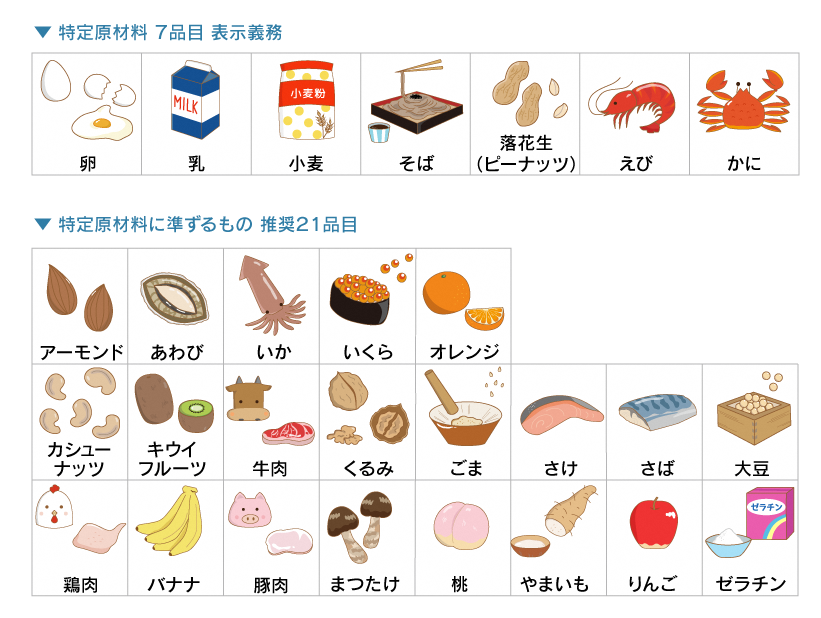 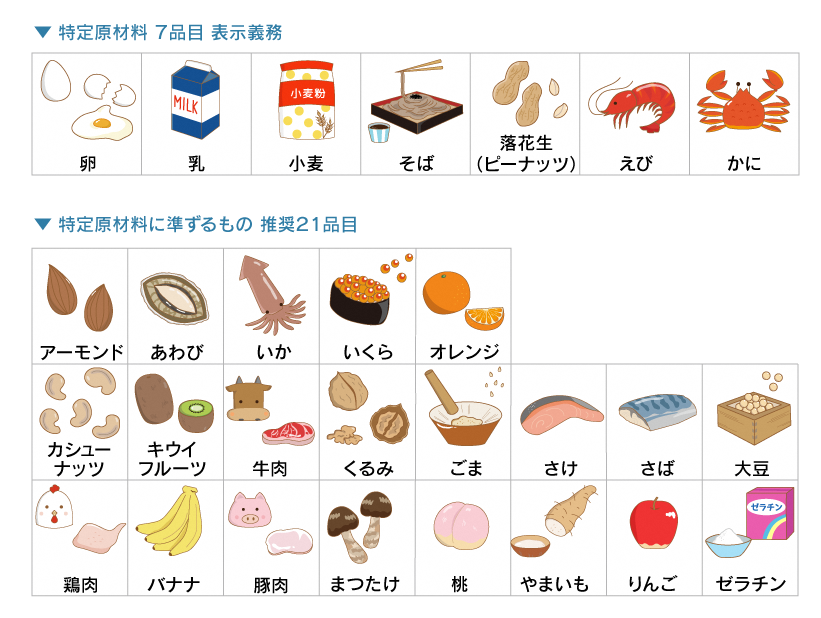 Nguồn: Trang chủ của quỹ tương lai thực phẩm nipponham （https://www.miraizaidan.or.jp/allergy/illustrations.html）Nguồn: Trang chủ của quỹ tương lai thực phẩm nipponham （https://www.miraizaidan.or.jp/allergy/illustrations.html）Nguồn: Trang chủ của quỹ tương lai thực phẩm nipponham （https://www.miraizaidan.or.jp/allergy/illustrations.html）Nguồn: Trang chủ của quỹ tương lai thực phẩm nipponham （https://www.miraizaidan.or.jp/allergy/illustrations.html）Nguồn: Trang chủ của quỹ tương lai thực phẩm nipponham （https://www.miraizaidan.or.jp/allergy/illustrations.html）Nguồn: Trang chủ của quỹ tương lai thực phẩm nipponham （https://www.miraizaidan.or.jp/allergy/illustrations.html）Nguồn: Trang chủ của quỹ tương lai thực phẩm nipponham （https://www.miraizaidan.or.jp/allergy/illustrations.html）Nguồn: Trang chủ của quỹ tương lai thực phẩm nipponham （https://www.miraizaidan.or.jp/allergy/illustrations.html）Nguồn: Trang chủ của quỹ tương lai thực phẩm nipponham （https://www.miraizaidan.or.jp/allergy/illustrations.html）Nguồn: Trang chủ của quỹ tương lai thực phẩm nipponham （https://www.miraizaidan.or.jp/allergy/illustrations.html）Nguồn: Trang chủ của quỹ tương lai thực phẩm nipponham （https://www.miraizaidan.or.jp/allergy/illustrations.html）Nguồn: Trang chủ của quỹ tương lai thực phẩm nipponham （https://www.miraizaidan.or.jp/allergy/illustrations.html）Nguồn: Trang chủ của quỹ tương lai thực phẩm nipponham （https://www.miraizaidan.or.jp/allergy/illustrations.html）Nguồn: Trang chủ của quỹ tương lai thực phẩm nipponham （https://www.miraizaidan.or.jp/allergy/illustrations.html）Nguồn: Trang chủ của quỹ tương lai thực phẩm nipponham （https://www.miraizaidan.or.jp/allergy/illustrations.html）Nguồn: Trang chủ của quỹ tương lai thực phẩm nipponham （https://www.miraizaidan.or.jp/allergy/illustrations.html）Nguồn: Trang chủ của quỹ tương lai thực phẩm nipponham （https://www.miraizaidan.or.jp/allergy/illustrations.html）Nguồn: Trang chủ của quỹ tương lai thực phẩm nipponham （https://www.miraizaidan.or.jp/allergy/illustrations.html）Nguồn: Trang chủ của quỹ tương lai thực phẩm nipponham （https://www.miraizaidan.or.jp/allergy/illustrations.html）Nguồn: Trang chủ của quỹ tương lai thực phẩm nipponham （https://www.miraizaidan.or.jp/allergy/illustrations.html）Nguồn: Trang chủ của quỹ tương lai thực phẩm nipponham （https://www.miraizaidan.or.jp/allergy/illustrations.html）Nguồn: Trang chủ của quỹ tương lai thực phẩm nipponham （https://www.miraizaidan.or.jp/allergy/illustrations.html）Nguồn: Trang chủ của quỹ tương lai thực phẩm nipponham （https://www.miraizaidan.or.jp/allergy/illustrations.html）Nguồn: Trang chủ của quỹ tương lai thực phẩm nipponham （https://www.miraizaidan.or.jp/allergy/illustrations.html）Nguồn: Trang chủ của quỹ tương lai thực phẩm nipponham （https://www.miraizaidan.or.jp/allergy/illustrations.html）Nguồn: Trang chủ của quỹ tương lai thực phẩm nipponham （https://www.miraizaidan.or.jp/allergy/illustrations.html）Nguồn: Trang chủ của quỹ tương lai thực phẩm nipponham （https://www.miraizaidan.or.jp/allergy/illustrations.html）Nguồn: Trang chủ của quỹ tương lai thực phẩm nipponham （https://www.miraizaidan.or.jp/allergy/illustrations.html）Nguồn: Trang chủ của quỹ tương lai thực phẩm nipponham （https://www.miraizaidan.or.jp/allergy/illustrations.html）Nguồn: Trang chủ của quỹ tương lai thực phẩm nipponham （https://www.miraizaidan.or.jp/allergy/illustrations.html）Nguồn: Trang chủ của quỹ tương lai thực phẩm nipponham （https://www.miraizaidan.or.jp/allergy/illustrations.html）Sơ tán cùng vật nuôi □ペット同行避難 有Chủng loại種類 Chủng loại種類 Chủng loại種類 Chủng loại種類 Chủng loại種類 Chủng loại種類 Có lồngゲージの有無Có lồngゲージの有無Có lồngゲージの有無Tên名前 Tên名前 Tên名前 Tên名前 Đực/ Cái オス   メス   Đực/ Cái オス   メス   Đực/ Cái オス   メス   Đực/ Cái オス   メス   Đực/ Cái オス   メス   Màu lông/ kích cỡ 毛色  体格Màu lông/ kích cỡ 毛色  体格Màu lông/ kích cỡ 毛色  体格Màu lông/ kích cỡ 毛色  体格Thông tin khác(Đối với chó: số đăng ký,…)特記事項(犬の場合:登録番号等)Thông tin khác(Đối với chó: số đăng ký,…)特記事項(犬の場合:登録番号等)Thông tin khác(Đối với chó: số đăng ký,…)特記事項(犬の場合:登録番号等)Thông tin khác(Đối với chó: số đăng ký,…)特記事項(犬の場合:登録番号等)Thông tin khác(Đối với chó: số đăng ký,…)特記事項(犬の場合:登録番号等)Thông tin khác(Đối với chó: số đăng ký,…)特記事項(犬の場合:登録番号等)Thông tin khác(Đối với chó: số đăng ký,…)特記事項(犬の場合:登録番号等)Thông tin khác(Đối với chó: số đăng ký,…)特記事項(犬の場合:登録番号等)Sơ tán cùng vật nuôi □ペット同行避難 有Chủng loại種類 Chủng loại種類 Chủng loại種類 Chủng loại種類 Chủng loại種類 Chủng loại種類 Có lồngゲージの有無Có lồngゲージの有無Có lồngゲージの有無Tên名前 Tên名前 Tên名前 Tên名前 Đực/ Cái オス   メス   Đực/ Cái オス   メス   Đực/ Cái オス   メス   Đực/ Cái オス   メス   Đực/ Cái オス   メス   Màu色Màu色Kích cỡ体格Kích cỡ体格Thông tin khác(Đối với chó: số đăng ký,…)特記事項(犬の場合:登録番号等)Thông tin khác(Đối với chó: số đăng ký,…)特記事項(犬の場合:登録番号等)Thông tin khác(Đối với chó: số đăng ký,…)特記事項(犬の場合:登録番号等)Thông tin khác(Đối với chó: số đăng ký,…)特記事項(犬の場合:登録番号等)Thông tin khác(Đối với chó: số đăng ký,…)特記事項(犬の場合:登録番号等)Thông tin khác(Đối với chó: số đăng ký,…)特記事項(犬の場合:登録番号等)Thông tin khác(Đối với chó: số đăng ký,…)特記事項(犬の場合:登録番号等)Thông tin khác(Đối với chó: số đăng ký,…)特記事項(犬の場合:登録番号等)Sơ tán cùng vật nuôi □ペット同行避難 有□Chó □Mèo □Khác(   )犬　     猫　      他□Chó □Mèo □Khác(   )犬　     猫　      他□Chó □Mèo □Khác(   )犬　     猫　      他□Chó □Mèo □Khác(   )犬　     猫　      他□Chó □Mèo □Khác(   )犬　     猫　      他□Chó □Mèo □Khác(   )犬　     猫　      他□Có □Không   有     無□Có □Không   有     無□Có □Không   有     無□Đực オス□Đực オス□Đực オス□Cái   メス□Cái   メスSơ tán cùng vật nuôi □ペット同行避難 有□Chó □Mèo □Khác(   ) 犬　     猫　      他□Chó □Mèo □Khác(   ) 犬　     猫　      他□Chó □Mèo □Khác(   ) 犬　     猫　      他□Chó □Mèo □Khác(   ) 犬　     猫　      他□Chó □Mèo □Khác(   ) 犬　     猫　      他□Chó □Mèo □Khác(   ) 犬　     猫　      他□Có □Không   有     無□Có □Không   有     無□Có □Không   有     無□Đực オス□Đực オス□Đực オス□Cái   メス□Cái   メスSơ tán cùng vật nuôi □ペット同行避難 有□Chó □Mèo □Khác(   ) 犬　     猫　      他□Chó □Mèo □Khác(   ) 犬　     猫　      他□Chó □Mèo □Khác(   ) 犬　     猫　      他□Chó □Mèo □Khác(   ) 犬　     猫　      他□Chó □Mèo □Khác(   ) 犬　     猫　      他□Chó □Mèo □Khác(   ) 犬　     猫　      他□Có □Không   有     無□Có □Không   有     無□Có □Không   有     無□Đực オス□Đực オス□Đực オス□Cái   メス□Cái   メス